ALLEGATO 2_ATTESTAZIONE POSSESSO REQUISITI(da rendere su carta intestata dell’Azienda)MODULO PER L’ATTESTAZIONE DEL POSSESSO DEI REQUISITI DI ORDINE SPECIALE E DI ORDINE MORALELa Società (inserire la voce d’interesse l’imprenditore individuale/i consorzi/i liberi professionisti singoli o associati/ società di professionisti/società di ingegneria ecc.) …………………………………………………..…………………………………………………………….………………………….………..……con sede in ………………….……………………………….……………………………….…………………………………………..…alla Via ………………………………………………………………………….……………………………..........................................codice fiscale …………………………..……….………………e P.IVA ………………………..….………………………………….tel. …………………………………fax ……………………………… qui rappresentata dal/la Sig./ra ……………………………………………………………………………………………………………………………………………..…………………………………..nato/a a ………………………………………………………..………………….. il …..…/…..…../……...….. nella  sua qualità di……………………………..……………………………………………………………(legale rappresentante pro-tempore), domiciliato per la carica presso la sede della stessa,ai fini della iscrizione agli elenchi per la partecipazione alle procedure di cui all’art. 36 del D.lgs 50/2016 e nel rispetto delle disposizioni del D.P.R. 28.12.2000, n. 445 ss.mm. (incluso l’art. 47, comma 2 per quanto dichiarato riguardo alle persone diverse da se stesso di seguito nominate) e consapevole delle responsabilità penali comminate dalla legge in caso di dichiarazioni false e mendaci, ai sensi dell’art. 76, D.P.R. 445 del 28 dicembre 2000, sotto la propria personale responsabilitàDICHIARAdi        essere          non essere iscritto e abilitato nel mercato elettronico della P.A. nei bandi inerenti le categorie merceologiche di cui si richiede l'iscrizione;dichiara di essere in regola con il DURC (Documento Unico di Regolarità Contributiva) e di non aver commesso violazioni gravi, definitivamente accertate, alle norme in materia di contribuiti previdenziali ed assistenziali;di essere in possesso dei requisiti tecnici, di idoneità professionale e di capacità economica richiesti per l’esecuzione di eventuali prestazioni.dichiara che sono Titolari di cariche e qualifiche di cui all’art. 80, c. 3 del D.lgs 50/2016:titolare e direttore tecnico se si tratta di impresa individuale; tutti i soci e il direttore tecnico per le S.n.c.; tutti i soci accomandatari e il direttore tecnico per le S.a.s.; i membri del consiglio di amministrazione cui sia stata conferita la legale rappresentanza, funzioni di direzione o di vigilanza o i soggetti muniti di potere di rappresentanza, di direzione o di controllo, del direttore tecnico o del socio unico persona fisica, ovvero del socio di maggioranza in caso di società con meno di quattro soci, se si tratta di altro tipo di società o consorzio (indicare i nominativi, le qualifiche, data di nascita, codice fiscale e la residenza di tutti i suddetti soggetti presenti all’interno dell’operatore economico):…………………………………………………………………………………………………………………………………………………………………………………………………………………………………………………………………………………………………………………………………………………………………………………………………………………………..Dichiara altresì eventuali persone con le stesse cariche sopra indicate per ciascun tipo di impresa, cessate dalla carica nell’anno antecedente la data di presentazione della presente istanza (indicare gli stessi dati di cui al punto precedente):………………………………………………………………………………………………………………………………………………………………………………………………………………………………………………………………………………..che l’operatore economico dallo stesso legalmente rappresento non si trova in alcuna delle cause di esclusione dalla partecipazione ad una procedura di appalto previste dall’art. 80 del D.lgs. n.50/2016 ed in particolare: (barrare la casella di proprio interesse)che nei confronti di se stesso, delle persone attualmente in carica e delle persone cessate dalla carica nell’anno antecedente la data del presente invito di gara e indicate al precedente punto 3) non sono state pronunciate sentenze di condanna definitiva o decreto penale di condanna divenuti irrevocabili o sentenze di applicazione della pena su richiesta, ai sensi dell’art. 444 del Codice di procedura penale per uno dei reati di cui al medesimo art. 80, comma 1. lett. a), b), b-bis), c), d), e), f), g) del D.lgs. 50/2016;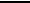 oppure che nei confronti di se stesso, delle persone attualmente in carica e delle persone cessate dalla carica nell’anno antecedente la data del presente invito di gara e indicate al precedente punto 1) siano state pronunciate sentenze di condanna definitiva o decreto penale di condanna divenuti irrevocabile o sentenze di applicazione della pena su richiesta, ai sensi dell’art. 444 del Codice di procedura penale per i reati di cui al medesimo art. 80, comma 1. lett. a), b), b-bis), c), d), e), f), g) del D.lgs. 50/2016;In caso di esistenza di condanne penali a carico dei soggetti sopra indicati (titolare, direttore tecnico, soci, soci accomandatari, amministratori muniti di poteri di rappresentanza) fornire l’elencazione di tutte le condanne riportate (ivi comprese quelle per le quali abbia beneficiato della non menzione), con la sola esclusione delle condanne quando il reato è stato depenalizzato ovvero per le quali è intervenuta la riabilitazione ovvero quando il reato è stato dichiarato estinto dopo la condanna ovvero in caso di revoca della condanna medesima (indicare Autorità Giudiziaria e tipologia provvedimento emesso, norma violata e reato commesso, data emissione provvedimento, data irrevocabilità provvedimento)Il concorrente non è tenuto a indicare le condanne quando il reato è stato depenalizzato ovvero per le quali è intervenuta la riabilitazione ovvero quando il reato è stato dichiarato estinto dopo la condanna, ovvero in caso di revoca della condanna medesima; (ATTENZIONE: qualora nei confronti dei soggetti cessati dalla carica nell’anno antecedente sussistano cause ostative alla partecipazione alla gara, previste dall’art. 80, comma 1, è necessario indicare di seguito i nominativi delle persone interessate, le rispettive condanne penali, e gli atti e/o le misure di completa ed effettiva dissociazione dalla condotta penalmente sanzionata adottate dall’impresa, allegando se necessario la relativa documentazione dimostrativa)che nei confronti propri e di ciascuno dei soggetti di cui all’art. 80, c. 3 del D.lgs 50/2016 indicati al precedente punto 1), della cui situazione giuridica dichiara di essere a conoscenza ai sensi dell’art. 47, comma 2 del DPR 445/2000, non sussistono cause di decadenza, di sospensione o di divieto previste dall’art. 67 D.lgs. n.159/2011 o tentativo di infiltrazione mafiosa di cui all’art. 84, comma 4 D.lgs. 159/2011;che non ha commesso violazioni gravi, definitivamente accertate, rispetto agli obblighi relativi al pagamento delle imposte e tasse, dei contributi previdenziali, secondo la legislazione italiana o dello Stato in cui si è stabiliti, come previsto dall’art. 80 comma 4;che non ha commesso gravi infrazioni debitamente accertate alle norme di materia in salute e sicurezza sul lavoro nonché agli obblighi di cui all’art. 30, c. 3 del D.lgs. 50/2006, come previsto dall’art. 80 comma 5 lett. a);che l’operatore economico non si trova in stato di fallimento, di liquidazione coatta o di concordato preventivo come previsto dall’art. 80 comma 5 lett. b), salvo il caso di concordato con continuità aziendale, o nei cui riguardi sia in corso un procedimento per la dichiarazione di una di tali situazioni, fermo restando quanto previsto dall’art. 110 del D.lgs. 50/2016;che l’operatore economico non si trova nelle condizioni di aver formulato false comunicazioni sociali di cui agli articoli 2621 e 2622 del codice civile, come previsto dall’art. 80 comma 5 lett. B-bis);che l’operatore economico non ha commesso gravi illeciti professionali, di cui all’art. 80, comma 5 lett,c) del D.lgs. n. 50/2016, tali da rendere dubbia la sua integrità o affidabilità;che la partecipazione alla presente procedura non determina una situazione di conflitto di interesse di cui all’art. 42, comma 2 del D.Lgs 50/2016 come previsto dall’art. 80 comma 5 lett. d);che non sussista una distorsione della concorrenza derivante da un precedente coinvolgimento dell’operatore economico nella preparazione della procedura d’appalto di cui all’art. 67 del D.lgs 50/2016 che non possa essere diversamente risolta, come richiamato dall’art. 80 co. 5 lett.e) del medesimo decreto;che all’operatore economico non è stata applicata la sanzione interdittiva di cui all’art. 9, comma 2 lett. c) del D.lgs. 231/2001 o altra sanzione che comporta il divieto di contrarre con la pubblica amministrazione, compresi i provvedimenti interdittivi di cui all’art. 14 del D.Lgs 81/2008;che l’operatore economico non è iscritto nel casellario informatico tenuto dall’Osservatorio dell’A.N.A.C., per aver presentato false dichiarazioni o falsa documentazione ai fini del rilascio dell’attestazione di qualificazione;di non aver violato il divieto di intestazione fiduciaria posto dall’art. 17 della L. 55/1990, nei termini previsti dall’art. 80, comma 5, lett. h) del D.lgs. 50/2016; di essere in regola con le norme che disciplinano il diritto al lavoro dei disabili, ai sensi della L. 68/1999;che nell’anno antecedente alla data di presentazione di istanza di iscrizione/aggiornamento dell’Albo Fornitori, il sottoscritto e le persone di cui al precedente punto 1) non sono stati vittime dei reati previsti e puniti dagli articoli 317 e 629 del codice penale aggravati ai sensi dell’articolo 7 del D.L. 13/05/1991, n. 152, convertito dalla L. 12/07/1991, n. 203 ss.mm. o, qualora lo siano stati, non hanno omesso di denunciare i medesimi fatti all’autorità giudiziaria, salvo che ricorrano i casi previsti dall’articolo 4, primo comma, della Legge 24 novembre 1981, n. 689 ss.mm.;che, ai sensi dell’art. 80, comma 5, lett. m e del D.lgs. 50/2016, l'operatore economico non si trova rispetto ad un altro partecipante alla medesima procedura di affidamento, in una situazione di controllo di cui all'articolo 2359 del codice civile o in una qualsiasi relazione, anche di fatto tale da comportare che le offerte siano imputabili ad un unico centro decisionale;  che l’impresa non si trova nelle cause di esclusione dalle gare di appalto previste dall’art. 1 bis, comma 14 della legge 18.10.2001, n.383 ss.mm., introdotto dall’art. 1, comma 2 del D.L.210/02 convertito in L.266/02 ss.mm., in quanto non si avvale di piani individuali di emersione di cui alla citata legge n.383 del 2001, ovvero in quanto si è avvalsa dei suddetti piani, ma il periodo di emersione si è concluso;   che l'impresa non ha alle proprie dipendenze e non ha affidato incarichi professionali a persone che si trovano nelle condizioni previste dal comma 16 ter dell’art. 53 del Decreto Legislativo n.165/2011, introdotto dalla lett. l) comma 42 dell’art. 1 della L.190/2012, che così dispone: “I dipendenti che, negli ultimi tre anni di servizio, hanno esercitato poteri autoritativi o negoziali per conto delle pubbliche amministrazioni di cui all'articolo 1, comma 2, non possono svolgere, nei tre anni successivi alla cessazione del rapporto di pubblico impiego, attività lavorativa o professionale presso i soggetti privati destinatari dell'attività della pubblica amministrazione svolta attraverso i medesimi poteri. I contratti conclusi e gli incarichi conferiti in violazione di quanto previsto dal presente comma sono nulli ed è fatto divieto ai soggetti privati che li hanno conclusi o conferiti di contrattare con le pubbliche amministrazioni per i successivi tre anni con obbligo di restituzione dei compensi eventualmente percepiti e accertati ad essi riferiti”; di essere informato, ai sensi e per effetto del D.lgs. n. 196/2003 e ss.mm.ii. “Codice in materia di protezione di dati personali”, che i dati personali raccolti saranno trattati, anche con strumenti informatici, esclusivamente nell’ambito del procedimento per il quale la presente dichiarazione viene resa; di adempiere a tutti gli obblighi inerenti la sicurezza sui luoghi di lavoro previsti dalla vigente normativa in materia, con particolare riferimento al con particolare riferimento al Decreto Legislativo del 09.04.2008, n. 81 e ss.mm.ii.;  di impegnarsi a comunicare tempestivamente ogni variazione dei dati indicati nella presente domanda di iscrizione, prendendo che l'omessa, parziale o tardiva segnalazione darà luogo alla cancellazione dell'Albo Fornitori; di autorizzare Terra delle Sirene SPA in liquidazione all’utilizzo della posta elettronica certificata per l’effettuazione di qualsiasi comunicazione indicare l’indirizzo completo di posta elettronica certificata al quale indirizzare le comunicazioni stesse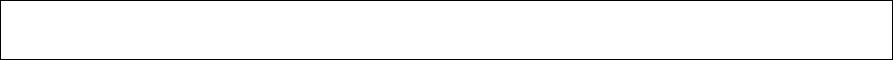           Indirizzo posta elettronica certificata…....................................................	.....................................................Luogo e data	FirmaAutorità Giudiziaria e tipologia provvedimento emessoAutorità Giudiziaria e tipologia provvedimento emessoNorma violata e reato commessoNorma violata e reato commessoData emissioneData emissioneData irrevocabilitàData irrevocabilitàprovvedimentoprovvedimentoprovvedimentoprovvedimento